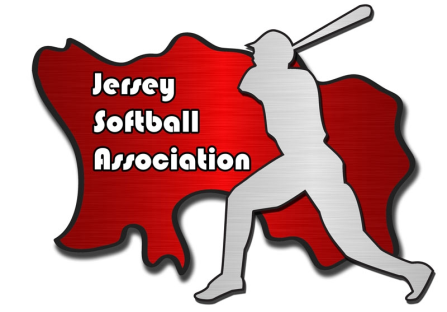 JERSEY SOFTBALL ASSOCIATION2019 INDOOR SOFTBALL LEAGUE ENTRY FORMPlease send completed form to JSAFixtures@gmail.com and to president@jerseysoftball.comNOTES: Entry fee of £275 is now required – deadline is 31.01.19The fee is non-refundable if a team pulls out.Teams will be required to provide an umpire and a scorer (Where allocated; see fixtures)Non-marking shoes must be worn by all playersNote: Should there be any marks on the floor due to inappropriate footwear, the school will be cancelling the JSA’s booking and should this happen the league will come to an abrupt end, so please ensure you and your players/teammates/opponents abide by this rule.Team NameCaptainVice CaptainContact NumberContact E-mail